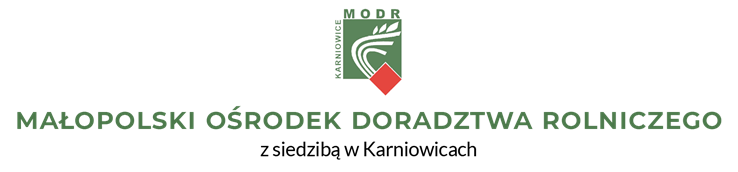 MODR.DAG.270.21.2021Karniowice 5.01.2022r.Zamawiający:Małopolski Ośrodek Doradztwa Rolniczego ul. Osiedlowa 932-082 Karniowice e-mail: sekretariat@modr.plDotyczy:  „Świadczenie usług medycznych z zakresu profilaktycznej opieki zdrowotnej nad pracownikami Zamawiającego i kandydatami do pracy w dziedzinie medycyny pracy ”Nr MODR.DAG.270.21.2021Informuje, że w postępowaniu prowadzonym Karniowicach zgodnie z art. 2 ust.1 pkt 1 ustawy Prawo zamówień publicznych z dnia 11 września 2021 r. (Dz.U. z 2019 poz. 2019) oraz § 3 ust. 2 Regulaminu Udzielania zamówień publicznych o wartości mniejszej niż 130 000 zł obowiązującego w Małopolskim Ośrodku Doradztwa Rolniczego w Karniowicach wpłynęły następujące oferty:Część 1 Świadczenie usług medycznych z zakresu profilaktycznej opieki zdrowotnej nad pracownikami Zamawiającego i kandydatami do pracy w dziedzinie medycyny pracy  - Nowy Sącz Część 2 Świadczenie usług medycznych z zakresu profilaktycznej opieki zdrowotnej nad pracownikami Zamawiającego i kandydatami do pracy w dziedzinie medycyny pracy  - Tarnów,Nie złożono ofert                                                               ………………………………………………….                                                                                                Data i podpis osoby uprawnionejNumer ofertWykonawca Cena/koszt  PLNCzas realizacji badania jednej osoby1.Centrum Medyczne „Batorego” sp. z o.o., 33-300 Nowy sącz, Aleje Batorego 77 12 735,001 dzień